Publicado en Ámsterdam el 11/12/2018 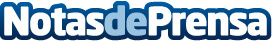 EVBox líder de soluciones de recarga según un prestigioso estudio de mercadoEl estudio Navigant Research Leaderboard evalúa la estrategia y la ejecución de los 15 proveedores líderes de redes públicas de recarga y servicios de recarga para vehículos eléctricos que operan en Norteamérica y EuropaDatos de contacto:Borja Moreno CandauDirector Regional de EVBox Souther Europe+34 911 999 741Nota de prensa publicada en: https://www.notasdeprensa.es/evbox-lider-de-soluciones-de-recarga-segun-un Categorias: Internacional Nacional Madrid Cataluña Andalucia Valencia País Vasco Recursos humanos Industria Téxtil Innovación Tecnológica http://www.notasdeprensa.es